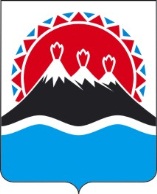 г. Петропавловск-Камчатский		                      «____» декабря 2016  года Об осуществлении полномочий заказчика Министерством спорта и молодежной политики Камчатского края и подведомственными ему краевыми учреждениямиВ соответствии с частью 5 статьи 26 Федерального закона от 05.04.2013 № 44-ФЗ «О контрактной системе в сфере закупок товаров, работ, услуг для обеспечения государственных и муниципальных нужд», постановлением Правительства Камчатского края от 16.07.2014 № 303-П «О Порядке взаимодействия заказчиков Камчатского края с уполномоченным органом на определение поставщиков (подрядчиков, исполнителей)» (далее – Постановление № 303-П)ПРИКАЗЫВАЮ:Установить, что Министерство спорта и молодежной политики Камчатского края осуществляет полномочия заказчика самостоятельно.Установить, что подведомственные Министерству спорта и молодежной политики Камчатского края краевые учреждения, согласно приложению к настоящему приказу, осуществляют полномочия заказчика самостоятельно, за исключением случаев, предусмотренных Постановлением № 303-П.Настоящий приказ вступает в силу через 10 дней после дня его официального опубликования.Министр						                                           А.Б. ИвановПриложение к приказуМинистерства спорта имолодежной политикиКамчатского краяот ___________ № ____Перечень краевых учреждений, подведомственных Министерству спортаи молодежной политики Камчатского края, осуществляющих полномочия заказчика самостоятельноКраевое государственное автономное образовательное учреждение дополнительного образования детей «Специализированная детско-юношеская спортивная школа олимпийского резерва по горнолыжному спорту «Эдельвейс».Краевое государственное автономное учреждение физкультурно-оздоровительный комплекс «Радужный» (КГАУ ФОК «Радужный»).Краевое государственное автономное учреждение «Центр спортивной подготовки Камчатского края» - КГАУ ЦСП.Краевое государственное автономное учреждение дополнительного образования «Специализированная детско-юношеская спортивная школа олимпийского резерва тхэквондо» (КГАУДО СДЮСШОР тхэквондо).Краевое государственное автономное учреждение дополнительного образования «Специализированная детско-юношеская спортивная школа олимпийского резерва по горнолыжному спорту «Морозная» (КГАУДО СДЮСШОР «Морозная»).Краевое государственное автономное учреждение дополнительного образования «Специализированная детско-юношеская спортивная школа олимпийского резерва по плаванию» (КГАУДО СДЮСШОР по плаванию).Краевое государственное автономное учреждение дополнительного образования «Специализированная детско-юношеская спортивная школа олимпийского резерва по зимним видам спорта» (КГАУДО СДЮСШОР по ЗВС).Краевое государственное автономное учреждение физкультурно-оздоровительный комплекс «Звёздный» (КГАУ ФОК «Звёздный»).Краевое государственное бюджетное учреждение дополнительного образования «Детско-юношеская спортивно-адаптивная школа по паралимпийским видам спорта» (КГБУДО ДЮСАШ по ПВС). Краевое государственное бюджетное учреждение «Спортивная школа по  хоккею» (КГБУ СШ по хоккею). Краевое государственное бюджетное учреждение дополнительного образования «Специализированная детско-юношеская спортивная школа олимпийского резерва единоборств» (КГБУДО СДЮСШОР единоборств) Краевое государственное бюджетное учреждение дополнительного образования «Детско-юношеская спортивная школа «Палана» (КБУДО ДЮСШ «Палана»). Краевое государственное бюджетное учреждение дополнительного  образования «Детско-юношеская спортивная школа по футболу» (КБУДО ДЮСШ по футболу). Краевое государственное казенное учреждение «Камчатский центр реализации молодежных программ». Краевое государственное казенное учреждение «Центр детско-молодежного творчества «Школьные годы».МИНИСТЕРСТВО СПОРТА И МОЛОДЕЖНОЙ ПОЛИТИКИ КАМЧАТСКОГО КРАЯПРИКАЗ № _____